Main Home Page:www.soiowa.org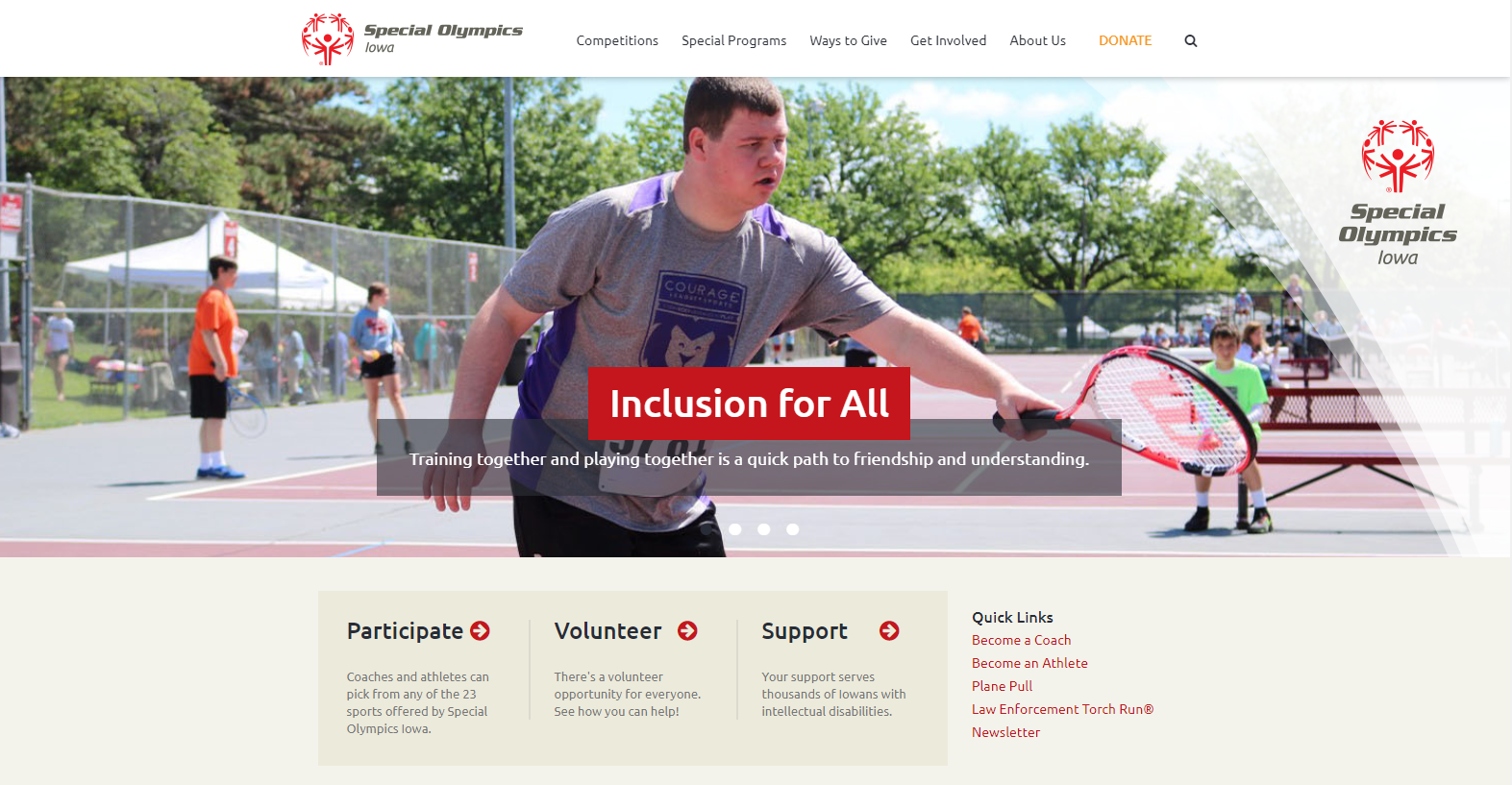 Main Home Page:On our home website page you will find five main tabs at the top of the page (highlighted in yellow in the image below): Competitions, Special Programs, Ways to Give, Get Involved, About Us. The bottom half of the main page includes “quick links” with direct links to information about up coming events. The following informaiton includes details and navigation of the top five tabs. 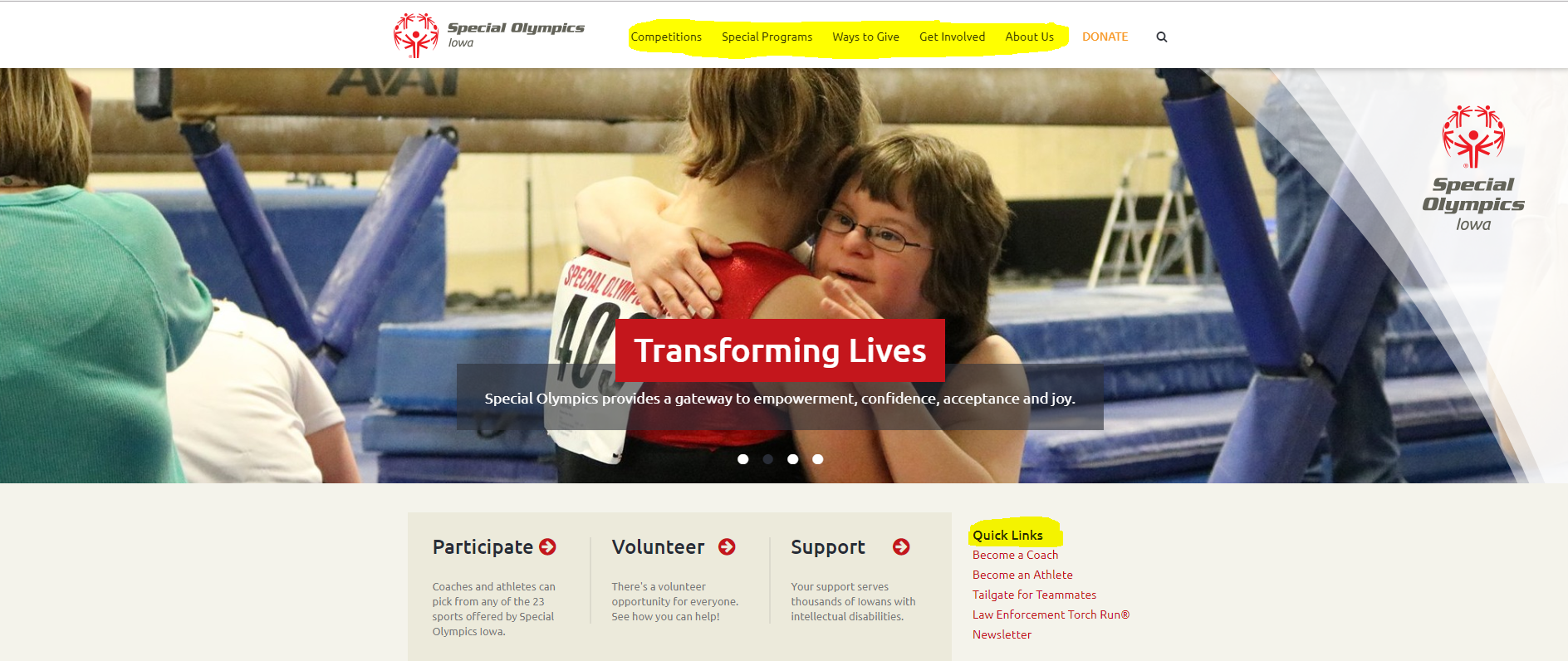 SOIA Competitions & Special Programs:On these two pages you can find informaiton about upcoming events, Area Compeitions, State Compeitions, sports offered, Unified Program, Challenge Days, Young Athlete Play Days, Healthy Athletes and more.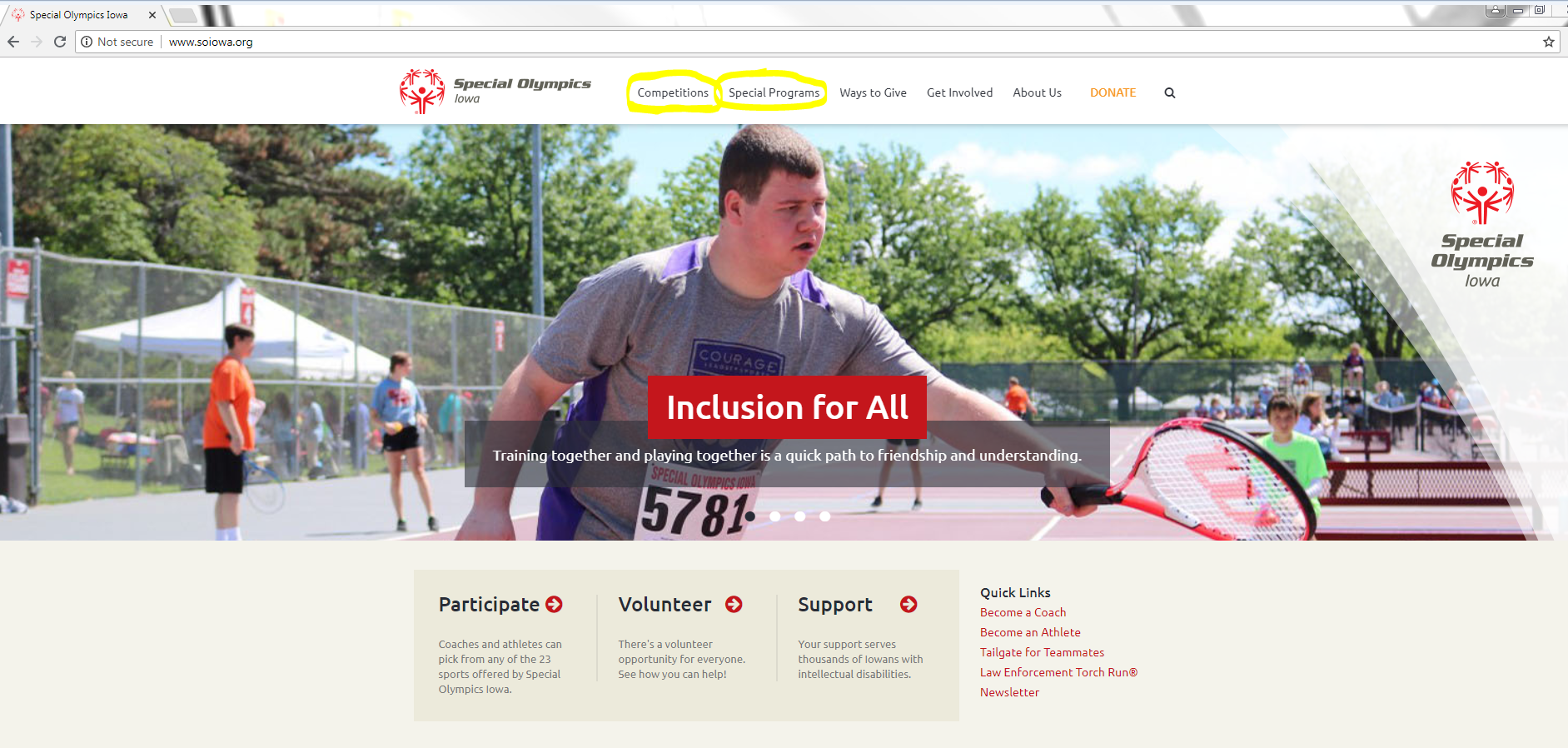 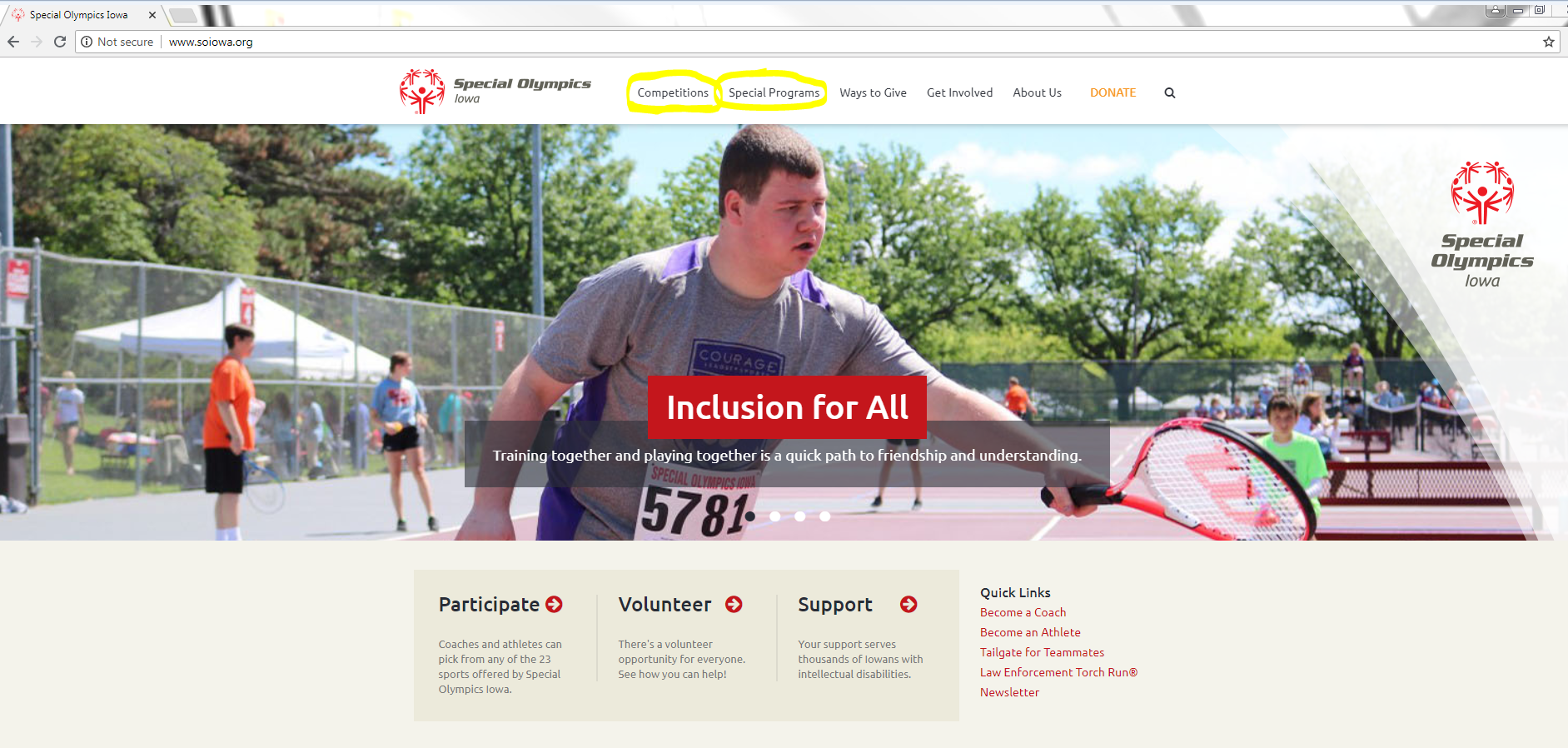 Ways to Give Donations:Direct link: www.soiowa.org/ways-to-giveORClick on “Ways to Give” tab or the “Donate” tabOn this page you can find the link to donate online, different ways to contribute, and sponsorship information.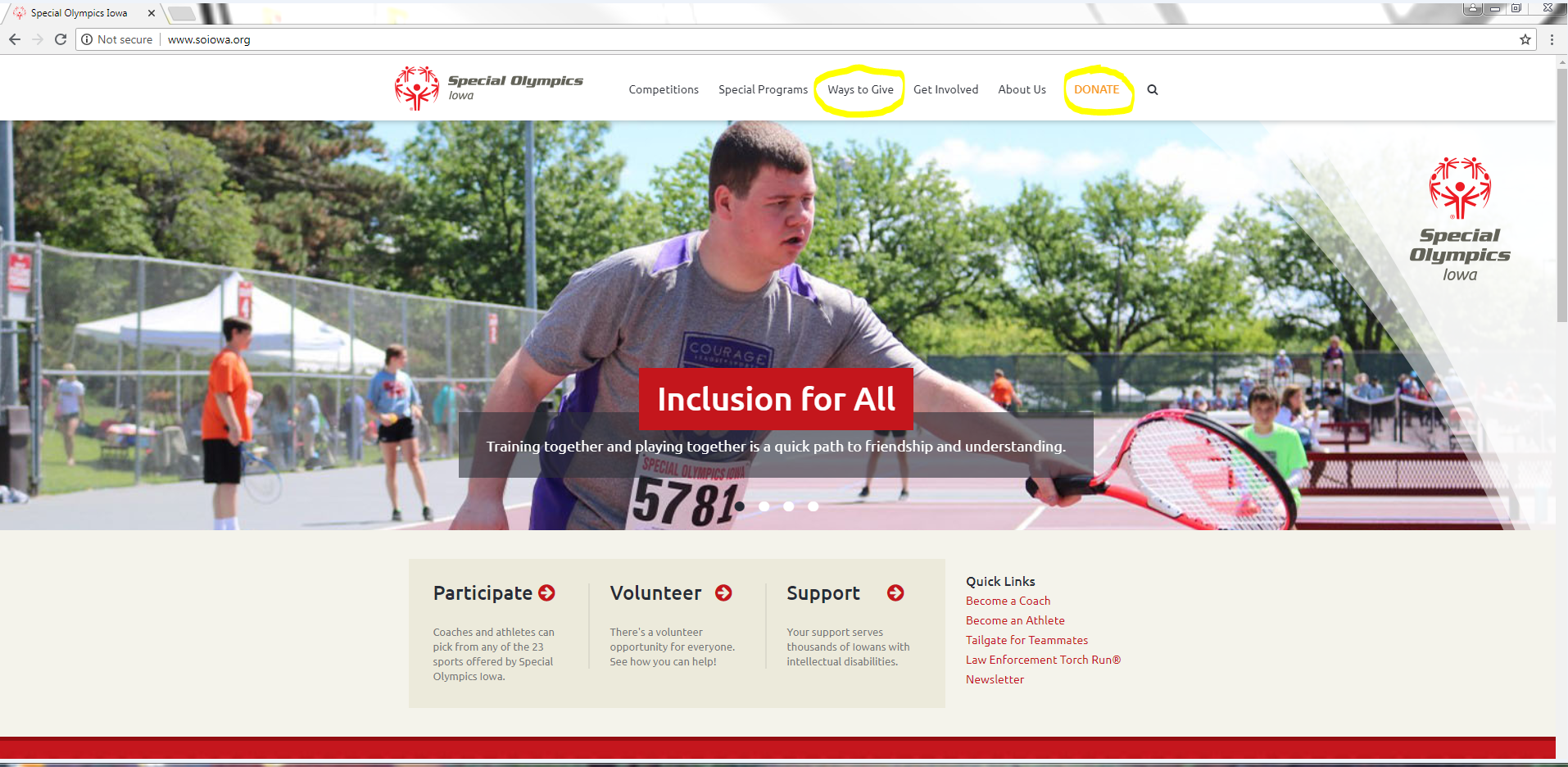 Fundraising Opportunities:Direct link: www.soiowa.org/fundraisingORClick on “Get Involved” tab and then the “Fundraising Events” tabOn this page you can find a list of fundraising events, links to find more information about the events and registration informaiton.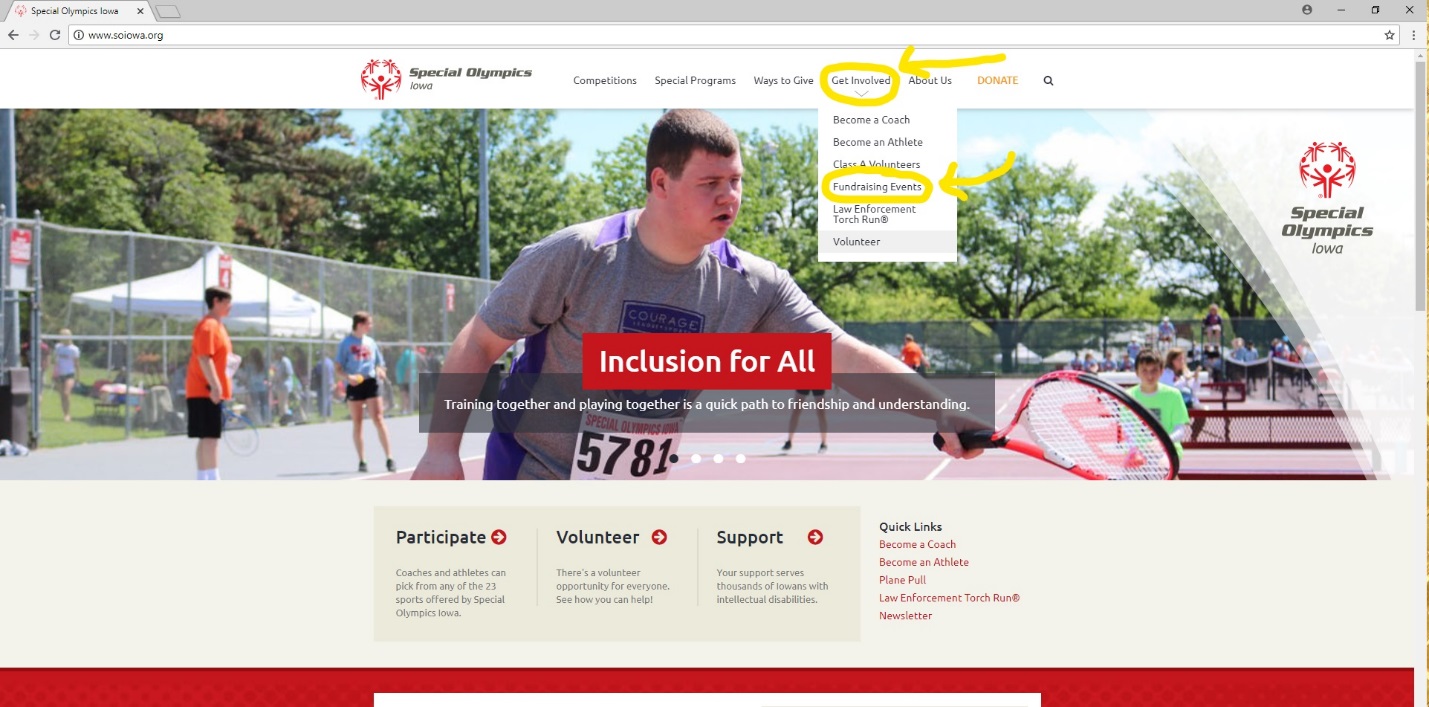 Volunteer Opportunities: Direct link: www.soiowa.org/volunteer ORClick on “Get Involved” tab and then the “Volunteer” tabOn this page you can find a list of upcoming volunteer opportuntities, links to find more information about the opportuntities and registration informaiton.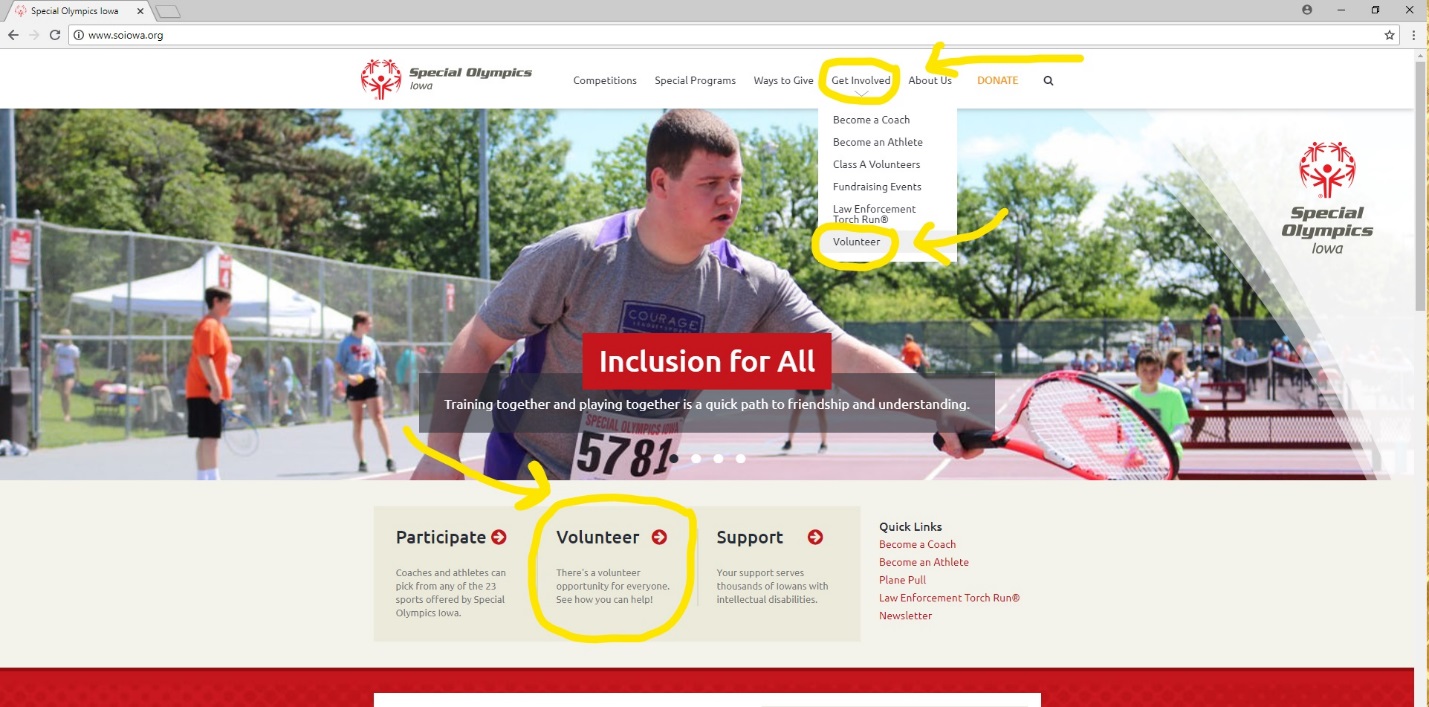 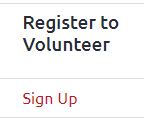 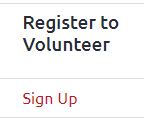 Events Calendar: Direct link: www.soiowa.org/eventsORClick on “About Us” tab and then the “Events” tab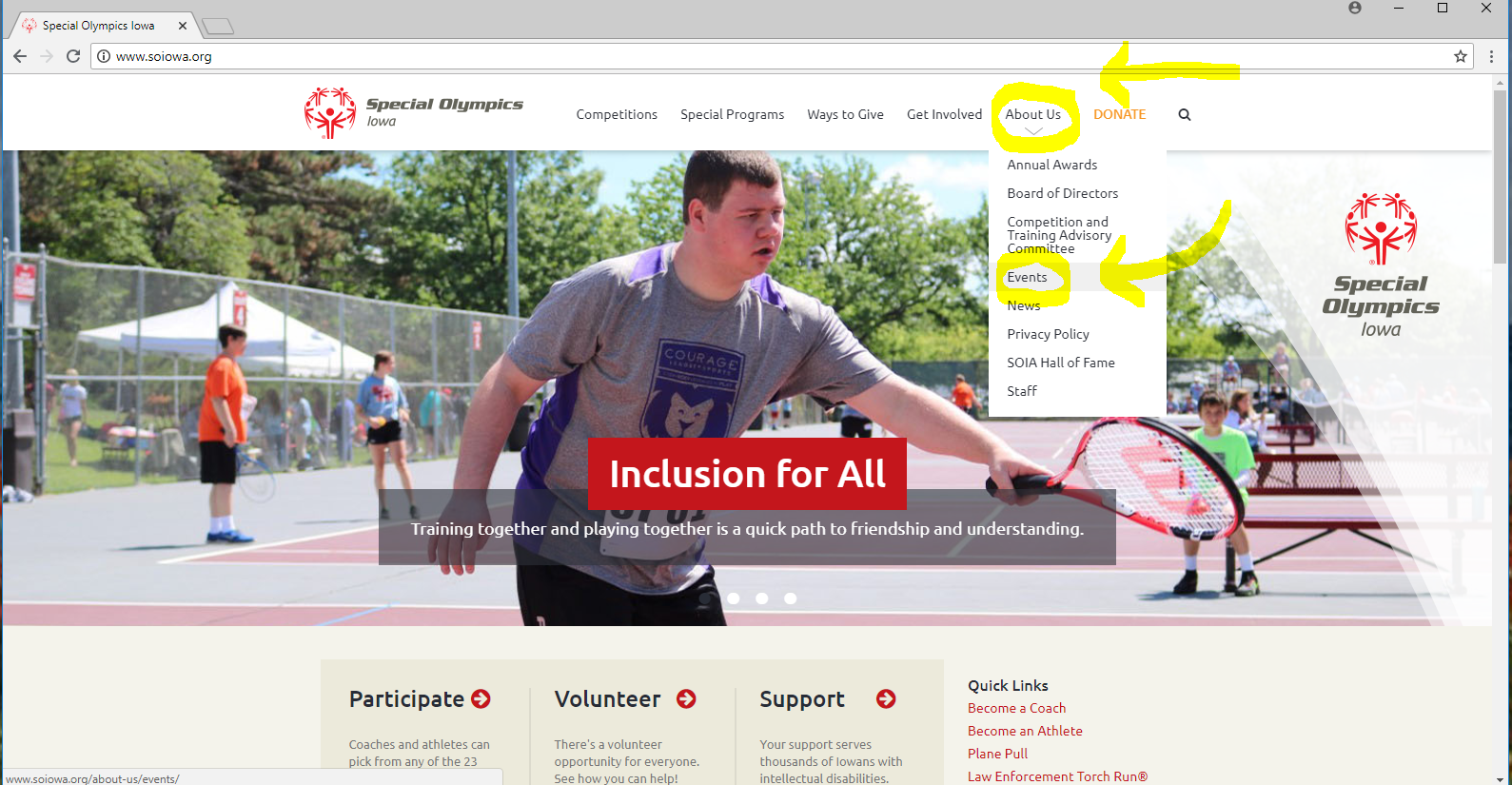 Events Calendar:On the SOIA Events Calendar you can view all of the SOIA events through out the year and filter your search according to month, region and category of event…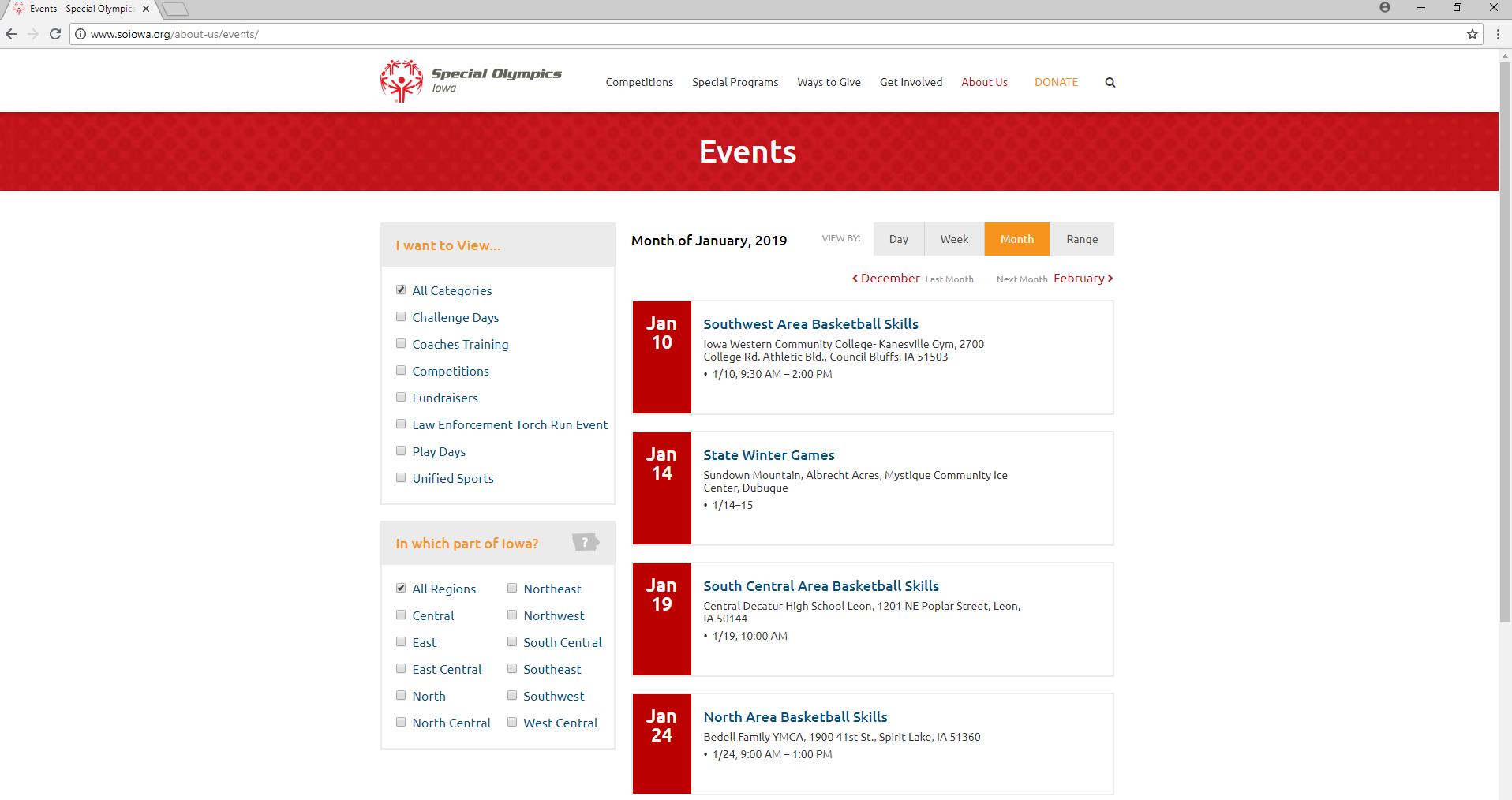 To access the private Board of Directors page on the website:www.soiowa.org/board-informationORClick on the “About Us” tab, then the “Board of Directors” tab and then the “Board Information” tabPassword: 20BeAChampion16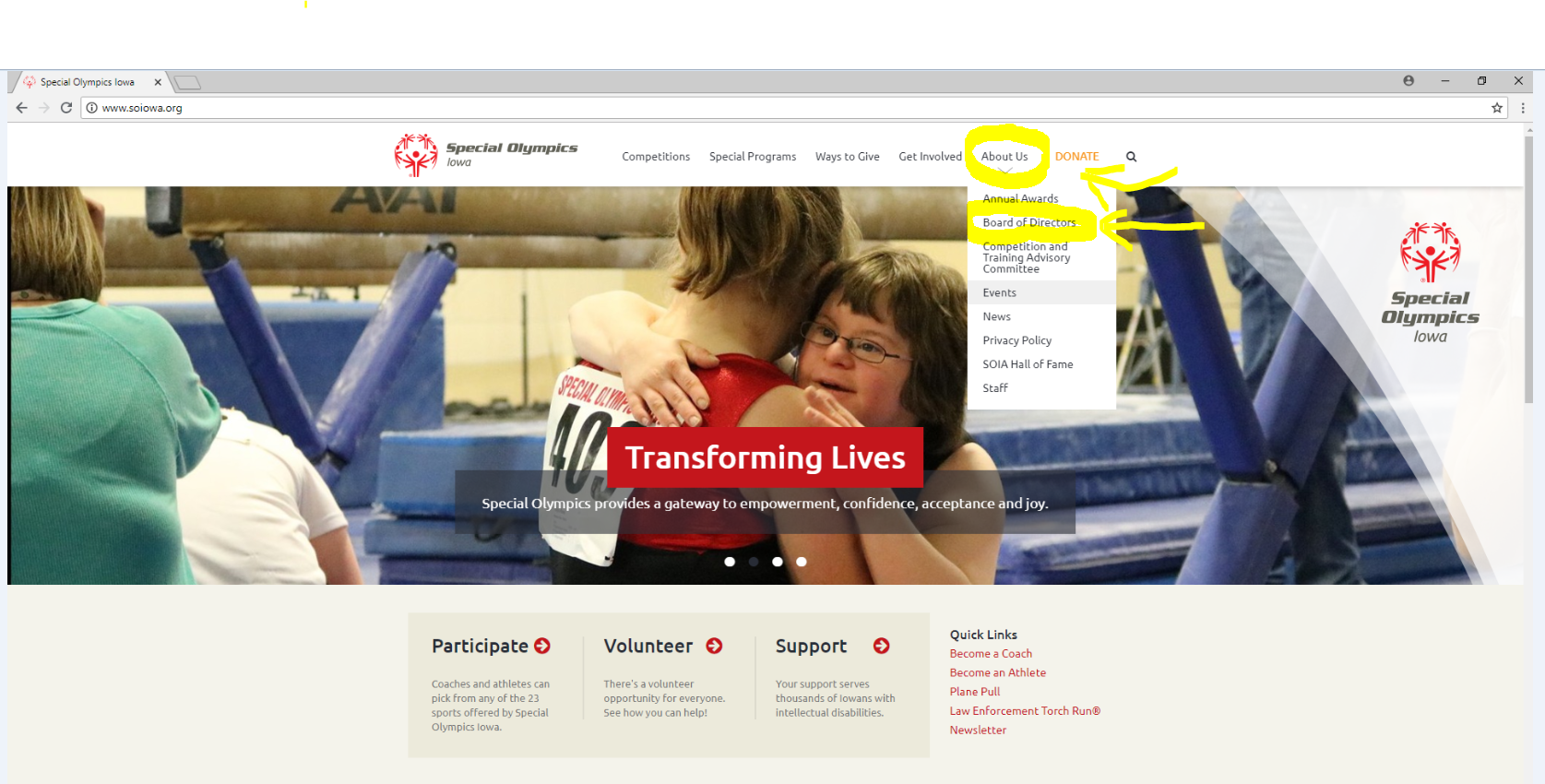 